Form H1 - Regulation 4(1)(g)	     Mental Health Act 1983 Section 5(2) — Report on hospital in-patientPART 1 (To be completed by a medical practitioner or an approved clinician qualified to do so under section 5(2) of the Act)To the managers of [name and address of hospital] I am [PRINT full name]and I am <Delete (a) or (b) as appropriate>the registered medical practitioner/the approved clinician (who is not a registered medical practitioner)<delete the phrase which does not apply>a registered medical practitioner/an approved clinician (who is not a registered medical practitioner)* who is the nominee of the registered medical practitioner or approved clinician (who is not a registered medical practitioner) <*delete the phrase which does not apply>in charge of the treatment of [PRINT full name of patient],who is an in-patient in this hospital and not at present liable to be detained under the Mental Health Act 1983.It appears to me that an application ought to be made under Part 2 of the Act for this patient’s admission to hospital for the following reasons—[The full reasons why informal treatment is no longer appropriate must be given. If you need to continue on a separate sheet please indicate here [	] and attach that sheet to this form.]I am furnishing this report by: <Delete the phrase which does not apply>consigning it to the hospital managers’ internal mail system today at [time]today sending it to the hospital managers, or a person authorised by them to receive it, by means of electronic communicationdelivering it (or having it delivered) by hand to a person authorised by the hospital managers to receive it.Signed                                                            Date                                                              PART 2 (To be completed on behalf of the hospital managers)This report was <Delete the phrase which does not apply>furnished to the hospital managers through their internal mail systemfurnished to the hospital managers, or a person authorised by them to receive it, by means of electronic communicationdelivered to me in person as someone authorised by the hospital managers to receive this report at [time]on [date]Signed                                                                      on behalf of the hospital managersPRINT NAME                                                           Date                                                    © Crown copyright 2020Mental Healthwww.gov.uk/dhscThis publication is licensed under the terms of the Open Government Licence v3.0 except where otherwise stated. To view this licence, visit nationalarchives.gov.uk/doc/open-government-licence/version/3Where we have identified any third party copyright information you will need to obtain permission from the copyright holders concerned.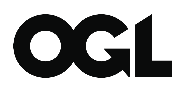 